Onny Camlad Churches 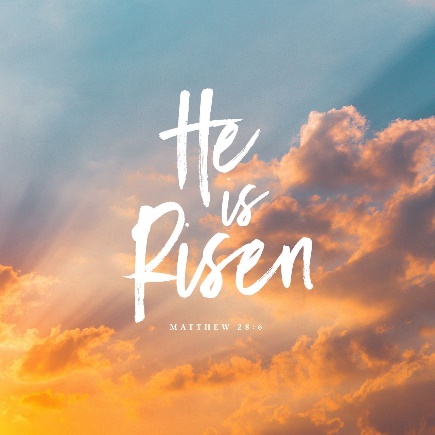 Evening PraiseEaster Season WelcomeO Lord, open our lipsAnd our mouth shall proclaim your praiseIn Your resurrection, O Christ,Let heaven and earth rejoice. AlleluiaThanksgivingBlessed are You Lord God of our salvation, to You be praise and glory for ever.As once You ransomed Your people from Egyptand led them to freedom in the promised land,so now You have delivered us from the dominion of darknessand brought us into the Kingdom of Your risen Son.May we, the first fruits of Your creation,rejoice in this new day You have made,and praise You for Your mighty acts.Blessed be God, Father, Son and Holy SpiritBlessed be God for ever.HymnWe say sorry Christ our Passover Lamb has been sacrificed for us.Let us therefore rejoice by putting away all malice and eviland confessing our sins with a sincere and true heart.Jesus Christ, risen master and triumphant Lord,we come to you in sorrow for our sins,and confess to you our weakness and unbelief.We have lived by our own strength,and not by the power of your resurrection.In your mercy, forgive us.Lord, hear us and help us.We have lived by the light of our own eyes,as faithless and not believing.In your mercy, forgive us.Lord, hear us and help us.We have lived for this world alone,and doubted our home in heaven.In your mercy, forgive us.Lord, hear us and help us.May the Father of all mercies cleanse you from your sins and restore you in His image to the praise and glory of His name,through Jesus Christ our Lord. AmenThe prayer for today (Collect)Bible Reading(s) At the end:This is the Word of the Lord Thanks be to GodSermonWe declare what we believeLet us declare our faith in the resurrection of our Lord Jesus Christ.Jesus Christ died for our sins in accordance with the Scriptures;He was buried;He was raised to life on the third dayin accordance with the Scriptures;afterwards He appeared to His followers,and to all the apostles:this we have received,and this we believe. AmenPrayersThe following response may be used: Lord in Your mercy Hear our prayerAt the end Merciful Father, accept these prayers for the sake of Your Son, our Saviour Jesus Christ. AmenThe Lord’s PrayerAs our Saviour taught us let us say togetherOur Father in heaven hallowed be Your name.Your Kingdom come Your will be doneon earth as in heaven.Give us today our daily bread.Forgive us our sins as we forgive those who sin against us.Lead us not into temptationbut deliver us from evil.For the Kingdom, the power and the glory are Yoursnow and forever. AmenHymnNoticesClosing Prayer God of our salvation,you have restored us to life,you have brought us back again into your loveby the triumphant death and resurrection of Christ.Continue to heal us,as we go to live and workin the power of your Spirit,to your praise and glory. AmenBlessingMay the risen Lord Jesus bless us.May He watch over us and renew usAs He renews the whole of creation.May our hearts and lives echo His love. AmenSending outGo in the light and peace of ChristThanks be to God.© Church of England Common Worship 